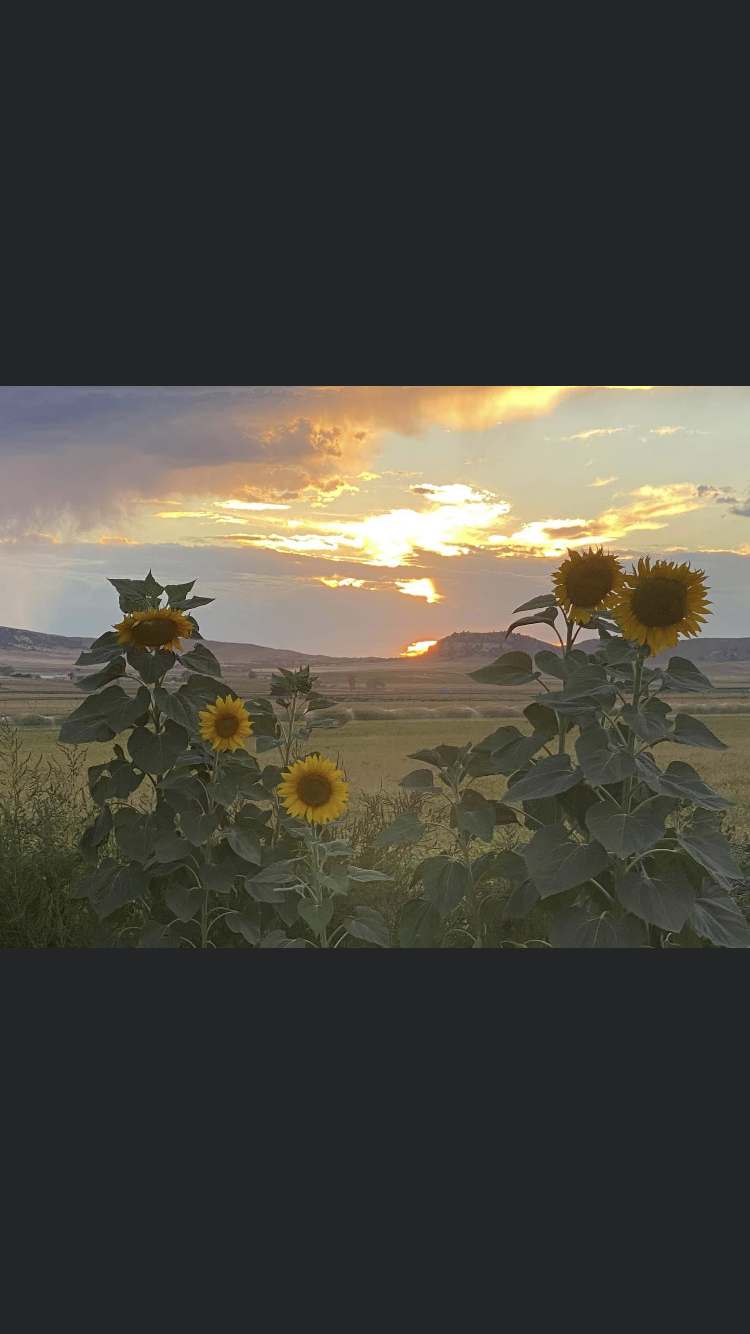                  The Lingle Fort Laramie Conservation District is guided by the policy                                  set by Wyoming State Legislature-W.S. 11-16-103.It is hereby declared that the farm and grazing lands of Wyoming are among the basic assets of the state; that improper land use practices cause and contribute to serious erosion of these lands by wind and water; that among the consequences which would result from such conditions are the deterioration of soil and its fertility and the silting and sedimentation of stream channels, reservoirs, dams and ditches; that to conserve soil, and soil and water resources, and prevent and control soil erosion, it is necessary that land use practices contributing to soil erosion be discouraged and that appropriate soil conserving land use practices be adopted.It is hereby declared to be the policy of the legislature to provide for the conservation        of the soil, and soil and water resources of this state, and for the control and prevention        of soil erosion and for flood prevention or the conservation, development, utilization,        and disposal of water, and thereby to stabilize ranching and farming operations, to      preserve natural resources, protect the tax base, control floods, prevent impairment       of dams and reservoirs, preserve wildlife, protect public lands, and protect and promote       the health, safety and general welfare of the people of this state.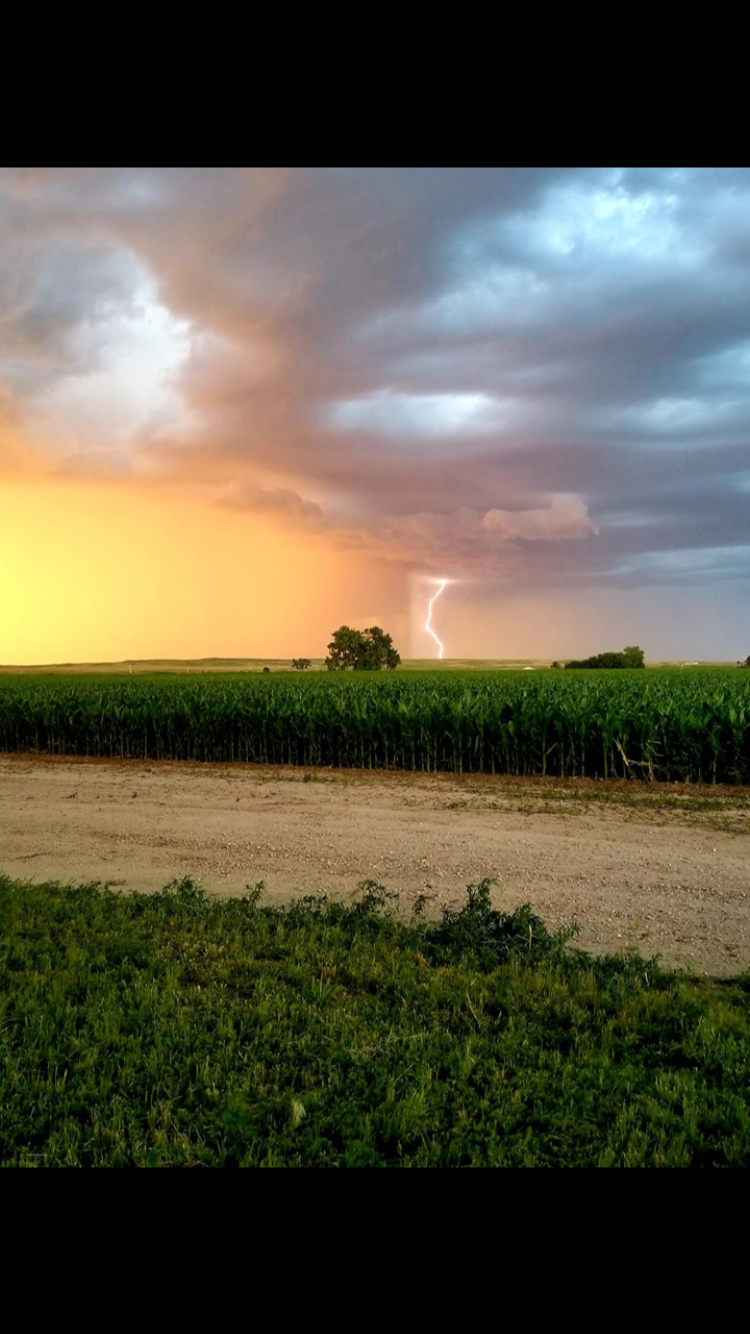 DISTRICT SUPERVISORS:                                            TORRINGTON NRCS STAFF:Don McDowell, Chairman	         Ryan Clayton, District ConservationistLinda Nichol, Vice Chairman                                                                                         Jason Newhall, Range management  Dave Johnson, Treasurer                CONSERVATION DISTRICT STAFF	        Shade Frank, Soil conservation techJenna Meeks, Secretary                                 Karen Johnson	        Jamie Menuey, soil conservationist   Tim Bartel, Member                                        District Manager	        Terry Kimbrel, Administrative Assistant                     LINGLE FORT LARAMIE CONSERVATION DISTRICT’S MISSION                                                      FY 2021-2022TO PROVIDE LEADERSHIP AND EDUCATION TOWARDS THE UTILIZATION OF NATURAL RESOURCES FOR CURRENT NEEDS WHILE DEVELOPING GOOD STEWARDSHIP PRACTICES TO ENHANCE NATURAL RESOURCES FOR FUTURE GENERATIONS.TO DEVELOP AND PROMOTE A COMPREHENSIVE APPROACH TO RESOURCE MANAGEMENT.MONINTER AND SHARE TECHNOLOY THAT ADDRESSES PRODUCTTION OF FOOD AND FIBER.DEVELOP COLLABORATIVE PROGRAMS TO PROMOTE PUBLIC INVOLVEMENT.DEVELOP COLLABORATIVE EFFORTS BETWENN PRIVATE AND PUBLIC SECTORS.SERVE AS NATURAL RESOUCE COUNSELORS AND/OR MENTORS FOR THE ENTIRE DISTRICT.DEVELOP a WORKING RELATIONSHIPS WITH OTHER AGENCIES, ORGANIZATIONS, AND THE PUBLIC.                      FY  2021-2022 OBJECTIVES     Agriculture and Natural Resources:        To establish a conservation ethic for the residents of the district and Goshen County. To provide        the leadership that will afford them the opportunity to gain an appreciation for agriculture and         the importance of natural resources.      WATER QUALITY:        IMPROVE THE QUALITY OF GROUND AND SURFACE WATERS WITHIN THE BOUNDARIES OF THE LINGLE FORT         LARAMIE CONSERVATION DISTRICT.     Soil Erosion:        Reduce the severity of both wind and water erosion on irrigated, dry land croplands, and rangelands.     Community Support:     Develop a comprehensive strategy to promote conservation by showcasing conservation activities.         To engage active involvement of local citizens to improve the understanding of the environment.        To generate community support and commitments to district programs.     Education:       Assist the youth of the Lingle Fort Laramie Conservation District in acquiring the knowledge and        skills to make better informed decisions that contribute to protecting natural resource                                                              ANNUAL PLAN OF OPERATIONS                          FISCAL YEAR 2021-2022OBJECTIVE 1.     Establish and maintain conservation ethics for the residents of the district.                                                      TO PROVIDE LEADERSHIP TO AFFORD THEM THE opportunity to gain appreciation                             FOR AGRICULTURE AND the importance of natural resources. Action:                                                                        Responsibility:           Date:             Goal:1.  Publish and distribute an Annual Plan and                    LFLCD Board & 	        Aug. 2022           1 plan & 1 report to      Report Of district projects, upcoming, and                     District Manager                                             DISTRIBUTE to WDA, WACD, Nrcs,        Past Events And projects.                                                                                                                                       commissioners, Legislators,                                                                                                                                                                                                                              And landowners.2.  The LFLCD Board will review various mou’s                       LFLCD Board                       on-going            mou, & employee reviews,           annually perform Employee reviews annually,                                                                            	 attend board meetings,      Participate in trainings and education, provide 	 area, and state meetings.      employee training, attend conventions, state and      area meetings. Work with community groups, and     submit comments concerning conservation     district issues.                                                     3.   submit minutes to WACD, WDA, and post on                      district manager             on-going	 to have 12 board meetings.               Website.                                                                                          	 To have policies & minutes                                                                                                                                                                                       	 Available on website. 4.   Recreate the current windmill/solar                           lflcd board &                   on-going             recreate, promote, and             Cost-share Project within lflcd boundaries.              District manager                                           advertise.                                                                                               OBJECTIVE 2.     IMPROVE THE QUALITY OF GROUND AND SURFACE WATER WITHIN the boundaries             OF THE LINGLE FORT LARAMIE CONSERVATION district.Action:                                                                responsibility:            Date:              Goal:1.  Assist landowners within LFLCD to understand                      LFLCD Board &                       On-going                   perform workshops,          The importance of good management practices                    district manager                                                     create articles,                   On their operation to keep a high-water                                                                                                                           have one-on-ones.      Quality Standards. 2.  sponsor a cost-share well testing program within               lflcd board                          spring 2022            provide kits,          lflcd on domestic wells.                                                                                                                                                               Information, and 	test results. 3.  Encourage the proper use and disposal of fertilizers       lflcd board &                     on-going                    create a waste        And Pesticides in urban and rural areas for water             district manager		disposal project.    quality Protection. OBJECTIVE 3.      Reduce the severity of wind and water erosion on irrigated and dryland              CROPS AND RANGELANDS.Action:                                                                              responsibility:        Date:          Goal:1. promote the NO-till drill rental program to                         lflcd board &                       on-going             to assist Goshen County     Promote the benefits of no-till planting	   district manager                                                residents with the     To increase the quality of agricultural soil health.                                                                                            Benefits of no-till                                                                                                                                                                                                                 DRILLING.2.  Promote cost-share tree and shrub sale program,           lflcd board & 	         on=going             TO PROVIDE A SOURCE,     Livestock shelterbelt, farmstead windbreaks.                   District manager                                               ADVERTISE IN THE PAPER,                                                                                                                                                                                                    ON FACEBOOK, AND THE                                                                                                                                                                                                   WEBSITE. 3.  Provide a cost-share TREE program to eligible                    lflcd board                         on going                CREATE, PROMOTE, AND          LANDOWNERS Within LFLCD on the installation of                                                                                                       ADVERTISE      FARMSTEAD Windbreaks. 4.  Promote the use and benefits of utilizing the pivot          lflcd board &                     on-going               TO PROMOTE AND ASSIST       track closer. 	                                                                                       District MANAGER                                              GOSHEN COUNTY RESIDENTS                                                                                                                                                                                                               WITH THE BENEFITS OF USE.5.   promote the use of cover crops.                                                  LFLCD BOARD &                   ON-GOING                 PROMOTE THE BENEFITS OF	                     DISTRICT MANAGER 		COVER CROPS.6.   To Acquire more knowledge of carbon capture.                 LFLCD BOARD &                    ON-GOING               to research carbon                                                                                                                              DISTRICT MANAGER                                              CAPTURE, gain More                                                                                                                                                                                                                                         KNOWLEDGE AND promote                                                                                                                                                                                                                 KNOWLEDGE OBTAINED. OBJECTIVE 4.      DEVELOP A COMPRHENSIVE MARKETING STRATEGY TO PROMOTE CONSERVATION AND                               SHOWCASE CONTEMPORARY ACTIVITIES. TO INVOLVE CITIZENS TO IMPROVE THEIR                               UNDERSTANDING OF THE ENVIROMENT. TO GENERATE COMMUNITY SUPPORT AND                                 COMMIMENT TO DISTRICT PROJECTS. Action:                                                                               RESPONSIBILITY:         Date:            Goal:1.  Maintain a comprehensive resource district                        DISTRICT MANAGER            ON-GOING           a quarterly NEWSLETTER,     WEBSITE, Facebook page, and at least a                                                                                                               FACEBOOK PAGE, AND      SEMI-QUARTERLYNEWSLETTER. 	                                                 AWEBSITE. 
2.  Develop and maintain a relationship with locals by        LFLCD BOARD &                  ON-GOING            notify WHEN events are       INVITING Them to district functions, demonstration            DISTRICT MANAGER                                        SCHEDULED and to co-sponsor       PROJECTS, AND Educational events.                                                                                                                          AN EVENT. 3.  Represent the district at meetings where decisions          LFLCD BOARD &                 on-going            as needed or requested    NEED TO BE Made concerning the natural resources.           	DISTRICT MANAGER4.  Provide an informational booth during the Goshen            LFLCD BOARD &                 on-going           educational/information       COUNTY FAIR. 	   BOOTH. 5.  assist the Goshen County commissioners and planning      LFLCD BOARD &                 on-going           provide input in accordance      commission with sub-division reviews within the LFLCD         DISTRICT MANAGER                                      WITH Statues and policies     BOUNDARIES. 6.  Conduct a community clean up days within the LFLCD.         LFLCD BOARD &               Set a date        provide a date and site       BOUNDARIES.                                                                                             DISTRICT MANAGER                                      advertise on website, radio,                                                                                                                                                                                                        & Newspaper.7.  Promote district programs through education &                LFLCD BOARD &                  ON-GOING          News releases, presentations,      INFORMATIONAL Articles, by attending meetings, AND         DISTRICT MANAGER                                      Articles, flyers.     MAKING PRESENTATIONS WHEN Needed. To educate     LANDOWNERS ON RULES & REGULATIONS THAT MAY AFFECT     THEM WITHIN THE DISTRICT.  8.  Continue to monitor and maintain the Botanical Garden   LFLCD BOARD &               ON-GOING         TO WEED, MULCH, AND PLANT      IN LINGLE TO MAKE SURE ITS BEING PROPERLY MAINTAINED.         DISTRICT MANAGER		AS NECESSARY. OBJECTIVE 5.      TO ASSIST THE YOUTH IN THE LINGLE FORT LARAMIE CONSERVATION AND IN GOSHEN                                COUNTY IN ACQUIRING THE KNOWLEDGE AND SKILLS TO MAKE INFORMED DECISIONS                               THAT CONTRIBUTE TO THE SUSTAINABLITY OF NATURAL RESOURCES. Action:                                                                                RESPONSIBILITY:         Date:             Goal: 1.  Sponsor and support a tree planting program with           LFLCD BOARD &                   on-going            as requested.     YOUTH Organizations within LFLCD boundaries.   	        DISTRICT MANAGER2.  Poster contests with a theme to support                                  LFLCD BOARD &                   on-going          in conjunction with Goshen     CONSERVATION AWARENESS.                                                                 DISTRICT MANAGER                                         COUNTY FAIR OR AS                                                                                                                                                                                                           REQUESTED. 3.  To Develop a working relationship with Lingle school       LFLCD BOARD &                 on-going            contact school Officials      DISTRICT administrators Facilitators, and teachers to      DISTRICT MANAGER                                       TO establish a working      ESTABLISH THE BASIC core needs of the school District in                                                                                RELATIONSHIP with ideas        IN REGARDTO CONSERVATION DISTRICT resources.  	                      AND MATERIALS. 4.  to Provide assistance, knowledge, and support in                 LFLCD BOARD &               on-going            as requested, needed, or      COOPERATION With UW extension, NRCS, and fsa on issues       DISTRICT MANAGER                                     BY REACHING out to them.     SUCH AS DROUGHT, INSECT infestations, diseases, AND       OTHER CONDITIONS THAT AFFECT THE STABLIITY OF OUR       NATUREAL RESOURCES. 5.  Provide training materials to teachers on the                      DISTRICT MANAGER         on-going           educational material.     IMPORTANCE OF   natural resources. 6.  To provide trees to students at LFLCD on recognition           LFLCD BOARD &                on-going          order trees FOR EACH      OF Arbor Day. 	                             DISTRICT MANAGER	4TH GRADE STUDENT.        COOPERATING AGENCIES, ORGANIZATIONS, & businessesGoshen County Commissioners                                                                                        Wyoming Department of Agriculture (WDA)Goshen County Economic Development                                                                        National Association of Conservation Districts (NACD)Goshen County Weed & Pest                                                                                             Wyoming Association of Conservation Districts (WACD)Goshen County Extension Agency                                                                                 University of Wyoming (sarec)Goshen County School District	                                                                   Eastern Wyoming CollegeGoshen County Farm Bureau	                                                   City of TorringtonTown of Lingle 	                                                                     Wyoming State LegislatorsTown of fort laramie	                                                                                     Wyoming State Water LaboratoryLingle Volunteer Fire Department	                                                                             University of Wyoming (SAREC)Points West Community Bank, Lingle	                                 Torrington TelegramNrcs (Torrington Field Office)                                                                                       KGOS/KERM RadioGoshen County Irrigation District                                                                                Wyoming Water Development CommissionGoshen County Road & Bridge                                                                                          Niobrara County Conservation District (Lisa Shaw)Fort Laramie National Historic Site                                                                            Westco Torrington Office Supply                                                                                                  Burns Insurance                                                                                                                      Farm Service Agency                                                                                                           Brown Company Goshen county Fair Board	                                                                                                North Platte Valley Conservation District21st Century Equipment                                                                                                        South Goshen Conservation DistrictGoshen County Fair Board                                                                                                 bureau of usgsWyoming state engineering office                                                                                Platte County conservation districtWyoming department of Game & fish Wyoming Department of forestry                         LINGLE FORT LARAMIE CONSERVATION DISTRICT                                                                               FY 2021-2022 BUDGETRevenues: TOTAL GENERAL FUND AND FORCASTED REVENUES AVAILABLE:    	                                                 Total                $176,862.00 Expenditures: Administration:                                                                 $40,000.00Operations:                                                                         $39,591.00Indirect Costs:                                                                   $  4,950.00Capital Outlay:                                                                $40,000.00                                                                                                     Total               $124,541.00Prepared in compliance with the Uniform Municipal Procedures Act Fiscal Procedures Act (W.S. 16-4-101 through 124) as it applies to non-Municipalitie                                                                                                                                                              NORTH PLATTE RIVER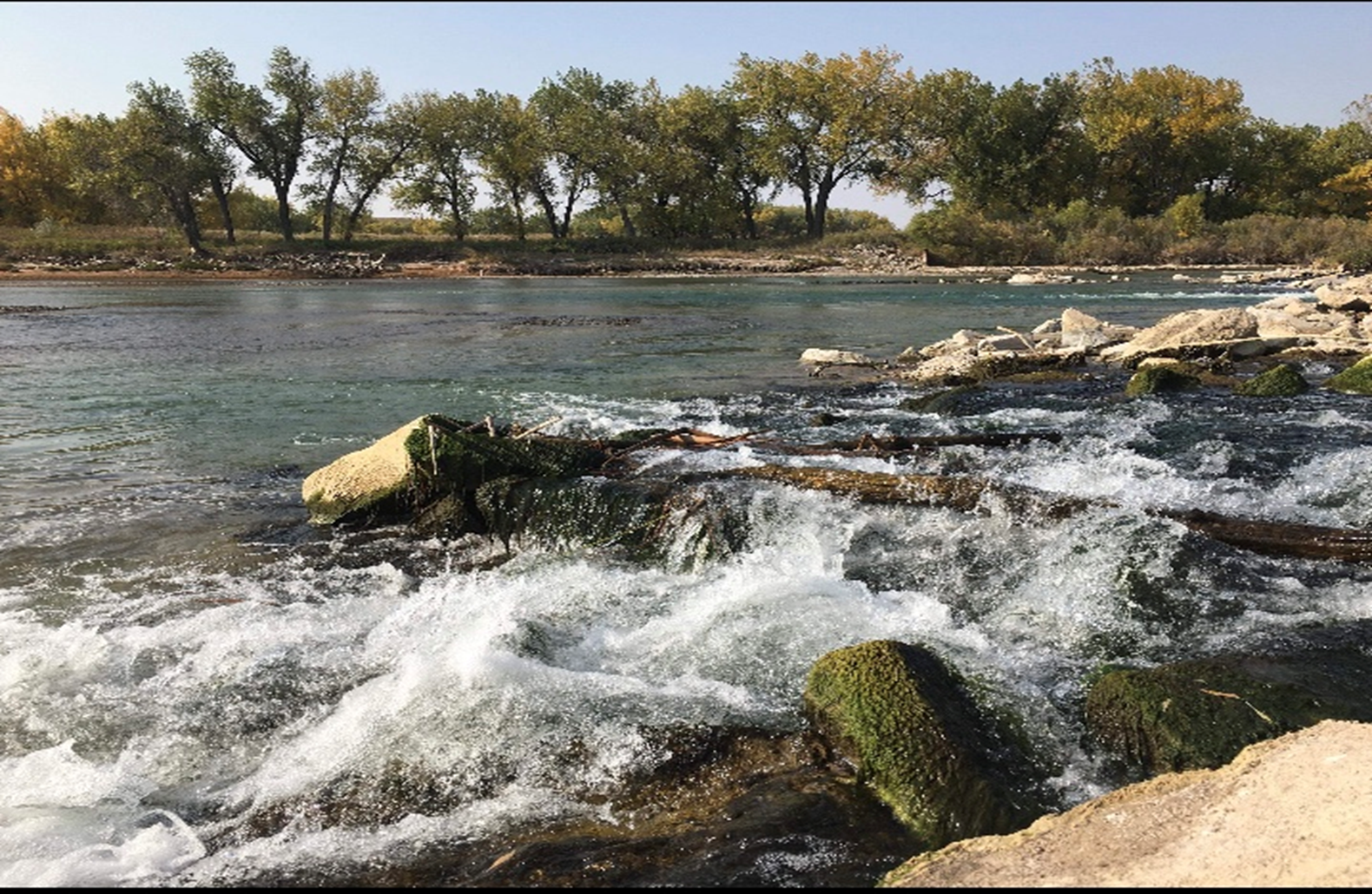 